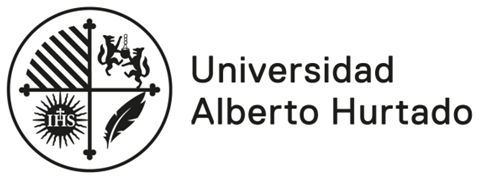 VICERRECTORÍA DE INVESTIGACIÓN Y POSTGRADODirección de Investigación y PublicacionesPERÍODOS SABÁTICOS 2023CONVOCATORIA 2022Formulario de postulaciónAntecedentes del/la postulanteAntecedentes de la actividad a la cual postulaProyecto de sabáticoEn esta sección se debe especificar: Fundamentación de la relevancia académica del tema propuesto.Objetivos.Adecuación a las líneas prioritarias de investigación de la Universidad.Cronograma de actividades.Productos que el académico se compromete a realizar durante el período en cuestión (con fecha prevista de finalización). Vías de resolución de las dificultades administrativas y docentes que su ausencia pueda generar. Este último acápite debe contar con el acuerdo expreso y por escrito del Director de la unidad académica respectiva.Copia del CV SIRI-UAH con la información actualizadaNombre completoUnidad académica en la que se desempeñaSituación contractual Categoría académicaPlantaCategoríaCategoría académicaGrado académicoFecha de solicitud sabáticoFecha Inicio (dd/mm/aa)Fecha Inicio (dd/mm/aa)Fecha Inicio (dd/mm/aa)Fecha Término(dd/mm/aa)Fecha Término(dd/mm/aa)Fecha Término(dd/mm/aa)Fecha de solicitud sabáticoSi corresponde, Institución en la que realizará la actividadCiudadPaísFecha estadíaFecha Inicio (dd/mm/aa)Fecha Inicio (dd/mm/aa)Fecha Inicio (dd/mm/aa)Fecha Término(dd/mm/aa)Fecha Término(dd/mm/aa)Fecha Término(dd/mm/aa)Fecha estadía